COVER DVD FILM JOKOWI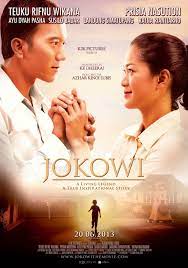 DAFTAR NAMA PEMAIN DAN TIM PRODUKSI FILM JOKOWILAMPIRANBapak: “Kamu kenapa? Dari tadi kok merengut terus. Apa masih tentang sekolahmu itu?”Ibu: “Mbok ya dicoba dulu toh le.. Lama-lama kan pasti seneng. Cari temen baru biar betah.”Joko: “Aku pengen sekolah  di SMA 1, sekolah favorit, bagus. Lah iki opo? Sekolah baru, ndak mutu.” Bapak: “Jok, bapak punya  cerita soal baju. Yang bikin baju itu bagus apa toh?”Joko: “Kok bapak malah ngomongin baju toh pak. Kalo baju bagus ya bagus. Kalo baju jelek ya jelek.” Bapak: “Coba sekarang bapak tanya lagi. Kalo baju bagus dipake orang jelek?”Joko: “ Ya jelek.”Bapak: “Kamu lupa le.. Yang bikin baju itu bagus atau jelek tergantung dari yang make. Kalo baju itu butut atau	jelek dipakai	oleh orang kelihatan baik, makenya juga baik, apa gak kelihatan bagus? Yang penting nyaman, anget,  rapi.” Bapak: (minum kopi) “Ada masalah apa dengan sekolahmu yang jelek itu?”Joko: (diam dan tampak berpikir) Bapak: “Kalo kamu belajar dengan tekun dan menimba ilmu sebanyak- banyaknya, biarpun sekolahmu jelek kamu tetep jadi orang pintar.”Joko: (diam dan tersenyum).SINOPSISIni adalah cerita seorang anak tukang kayu bernama Joko Widodo, yang tinggal dan hidup di rumah kecil pinggiran sungai. Masa kanak-kanak yang jauh dari istilah berkecukupan telah dilaluinya. Namun hal itu tidak menyurutkan semangat anak kampung pemburu telur bebek ini  untuk menemukan sekolahnya ke pendidikan  yang lebih tinggi. Kecintaannya pada Musik Rock yang tetap bertahan hingga saat ia menjadi pemimpin besar nantinya, seolah mampu memotivasi semangat hidupnya.Kisah cinta dengan Iriana, seorang gadis sederhana  teman sekolah adiknya menjadi pendorong semangat sang pemimpin masa depan ini untuk menghadapi berbagai tantangan sepeninggal Pak Notomiharjo, orang tua, guru sekaligus sahabatnya, Joko seperti tak mau tenggelam dalam kedukaan. Usahanya untuk membuktikan semua pelajaran dari sang ayah makin keras ia lakukan. Dan waktu mengantarkan anak bantaran kali ini menjadi sosok yang bukan hanya besar dimata orang-orang disekitarnya namun juga rendah hati dan selalu memanusiakan sesamanya. Dari pinggiran sungai di desa kecil bernama Srambatan, Joko telah mampu tampil menjadi pemimpin kota yang menulis lembar sejarah baru.JabatanNamaDirectorAzhar Kinoi LubisProducerKK Dheeraj1st Assistant DirectorRiska Talitha2nd Assistant DirectorOktiarini Imaniar3rd Assistant DirectorHari Saputra HamimCastCastJokowiTeuku Rifnu WikanaIrianaPrisia NasutionNotomiharjoSusilo BadarSujiatmiAyu Diah PashaJokowi (4tahun)Ilham Ridho IlahiJokowi (10tahun)Vincentius Aldy PyoJokowi (bayi)Ilham Rohman WijayaWiharjoLandung SimatupangBu HardjoRatna RiantiarnoDe JarwoRukman RossadiIit (dewasa)Annisa HertamiIit (8tahun)Nurul HidayatiIit (4 tahun)FarisahPak De MiyonoPritt TimothySatpol 2 SapariHusniSatpol 1Mbah BayuSatpol 3Doddy EskhaBidanK. Chandra Dewi Lucky DamayantiLek RosoGhatiTentaraAntaTarti (12 dan 18 tahun)NovitasariDormo DarusHengki RifaiToto (8 tahun)SyafikAnto (10 tahun)Redhana Putra LokanantaWaruliAhmadJupriDanniIda (6 tahun)Fatia Hasna A.Ida (dewasa)Anisya IchankTiti (4 tahun)AlfiTiti (remaja)Rhani RiyantiAyah IrianaPak HaryonoHandokoKedung Dharma R.TigorMarkus TampubolonPenjual KasetGogotRaka (bayi)Rafta BenzemaRaka (10 tahun)PradanaKahiyang (5 tahun)DheaKahiyang (8 tahun)YudanIlham Anak DharmoAbePenjual SotoMega Rita Marsita Amartanie OctovianiPembeli SotoBang BogorPengamenEko BalungGuru Sekolah DasarIbu TartiGuru Sekolah Menengah AtasElisabeth Ida AriJoko BlankonTetanggaRiniPak SobriPedagangPak KusnoAisahJupeAli MakmurRikiKamalEcaIbu KamalIbu WiwikIbu PencuciIbu BambangPemesan MeubelWilliam Van KuikDosenIchongTukang BecakMas JupriThe Flash BandRobbie Orlando (Vocal) Yudi Emprit (Guitar) Aryo (Bass)Danang (Keyboard) Rudi Lehhon (Drum)Rintis Pratikyo (Manager) Agus Yul (Road Manager) Julio (Stage Crew)Eddy Daned’s (Soundman)Production CrewProduction CrewUnit Production ManagerOtong TarmidiYorris RumsayorProduction	Secretary	andCashierSrie WahyuniProduction AssistantZeeLocation Manager in SoloChevy BurhanToniLocation Manager in YogyakartaAditDebong IwanScript ContinuityThomas AquinasClapperAnggi EdisonTalent CoordinatorSyaiful RahmanYana GartiwaExtras CoordinatorLilo Acting School1st Camera AssistantDodon Ramadhan2nd Camera AssistantRivan HanggaraiD.I.T PersonDonny MatahariAssistant DITIqbalGafferAnto SamanAssistant GafferSamanLightingmenAdy Suryo Dery Tanjung LeoAan PutroJimmy Jib OperatorGatot The JibsRiggingSondangCamera GuardDijan1st Dolly GripSugeng2nd Dolly GripUntungLighting GuardSulisJulGenset OperatorRonyHar Top Driver for GeneratorRickySound Recordist Asst.DockyBoomerArif/GepengAssistant Art DirectorFrans BogorArt Dept FinanceJokoProperty’s MasterEndang SanusiProperty’s BuyersAmartanie OctovianiBudiArt CrewAntonius Budihar DodiPepeng Supri Mbah Bayu WeldyJunaedySet Builder CrewSardi CsAssistant Make UpNia Syamsudin DonnaKetty AniAssistant WardrobeDannyAbieTiyoAgusBehind The SceneBimoGozaliPoster Designed byMichael TjuPhotographer for PosterDonny HerlambangProduction RunnerYoyok Bram Saputra KupleIanProduction HelperYeye Oky Agus AndriFendiScafolding GuardDeviRain CoodinatorAnggaAgency for ExtrasBurhan Management Lilo Acting School Aleena Management Prit Management Rini AgencyDwi AgencyWulan Agency Ida AgencyCatering ServiceDyah CateringPost ProductionPost ProductionPost Production CoordinatorKiki MachinaAssistant EditorPanji GendhisOffline Editing atBatarini Film PostEditor for TrailerAline JusriaAssistant Editor for TrailerNicky AndrianSupported byINAFEd (Indonesian Film Editor)Motion Graphic byAdrian SugionoFinal Mixing atAulXo posT Jakarta, IndonesiaAssistant Sound DesignerLuthfi GinanjarStudio ManagerEra AdityawanJunior Sound EngineerGilang Putra PamungkasAditya KoeswardhanaOnline and Colour Grading atKantana Digital PostProduction DirectorWikanda ChaiviriyachokPost ProducerAnurak JongyusookDigital ColouristNoppasak PoontipatAssistant ColouristPeeti UnprasertConformIttiphone MantabhandFlame ArtistAmnuay LingeeOnline EditorSu KaiyunAll Music Mix and Mastered byYovial Tri Purnnomo VirgiSeruling PlayerSaatVocal byChristine Theodosia LubisCamera and Lighting EquipmentPT. Cinerent Sumber Sarana, JktDCP Mastering atFrestoDriversTheo Yadi Yanto AgungAsep Sound DeviYono Asep ArtAgus Bocor IwanMadi Purnomo TilipBirin Adang Joni KholidKholik Didit